Publicado en Miami el 24/01/2022 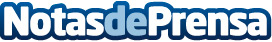 Harvest Trading Cap Academy organiza el primer TRADING CHALLENGEEl grupo financiero dominicano Harvest Trading Cap, de la mano de su rama educativa Harvest Trading Cap Academy, se propone como objetivo fundamental para este año motivar, inspirar y promocionar a las personas apasionadas de las nuevas tecnologías en el mundo del tradingDatos de contacto:Jairo Gonzalez809-285-7255Nota de prensa publicada en: https://www.notasdeprensa.es/harvest-trading-cap-academy-organiza-el-primer Categorias: Finanzas Emprendedores E-Commerce http://www.notasdeprensa.es